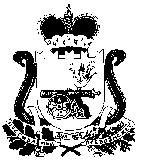 АДМИНИСТРАЦИЯ МУРЫГИНСКОГО СЕЛЬСКОГО ПОСЕЛЕНИЯ ПОЧИНКОВСКОГО РАЙОНА СМОЛЕНСКОЙ ОБЛАСТИПОСТАНОВЛЕНИЕ В соответствии с  постановлением Администрации Мурыгинского сельского поселения Починковского района Смоленской области от 16.06.2014г. № 26 «Об утверждении Порядка  разработки и реализации муниципальных  программ муниципального образования Мурыгинского сельского поселения Починковского района Смоленской области и  Порядка проведения  оценки эффективности  реализации муниципальных  программ муниципального образования Мурыгинского сельского поселения Починковского района Смоленской области»Администрация Мурыгинского сельского поселения Починковского района Смоленской области  п о с т а н о в л я е т:1. Утвердить прилагаемую муниципальную программу «Комплексного развития коммунальной инфраструктуры муниципального образования Мурыгинского сельского поселения Починковского района Смоленской области».2. Настоящее постановление  распространяет свое действие на правоотношения, возникшие с 01.01.2020 года.3. Признать постановление Администрации Мурыгинского сельского поселения Починковского района Смоленской области от 26.10.2011 г. №17 «Об утверждении программы комплексного развития коммунальной инфраструктуры муниципального образования Мурыгинского сельского поселения Починковского района Смоленской области» (в редакции постановлений Администрации Мурыгинского сельского поселения Починковского района Смоленской области от 10.08.2012 г. №33, от 09.12.2016 г. №65, от 16.08.2018 г. №16, от 25.10.2018 г. №27, от 16.11.2018 г. №39) утратившим силу с 1 января 2020 года. 4. Разместить настоящее постановление на официальном сайте Администрации Мурыгинского сельского поселения Починковского района Смоленской области.	Глава  муниципального образования Мурыгинского сельского поселенияПочинковского районаСмоленской области 	                                                                 И.В.НаумовУтвержденапостановлением Администрации Мурыгинского сельского поселения Починковского района Смоленской области от 07.02.2020 г. № 15 МУНИЦИПАЛЬНАЯ ПРОГРАММА«КОМПЛЕКСНОГО РАЗВИТИЯ КОММУНАЛЬНОЙ ИНФРАСТРУКТУРЫ МУНИЦИПАЛЬНОГО ОБРАЗОВАНИЯ МУРЫГИНСКОГО СЕЛЬСКОГО ПОСЕЛЕНИЯ ПОЧИНКОВСКОГО РАЙОНА СМОЛЕНСКОЙ ОБЛАСТИ»2020 г.ПАСПОРТмуниципальной  программы«Комплексного развития коммунальной инфраструктуры муниципального образования Мурыгинского сельского поселения Починковского района Смоленской области»Раздел 1. «Общая характеристика социально-экономической сферы реализации муниципальной  программы»Муниципальная программа Мурыгинского сельского поселения  Починковского района Смоленской области «Комплексное развитие систем коммунальной инфраструктуры Мурыгинскуого сельского поселения Починковского района Смоленской области» (далее - Программа), предусматривает внедрение механизмов проведения реконструкции, модернизации и комплексного обновления объектов коммунального назначения.Программа предусматривает как решение задач ликвидации сверхнормативного износа основных фондов, внедрение ресурсосберегающих технологий, так и разработку и широкое внедрение мер по стимулированию эффективного и рационального хозяйствования жилищно-коммунальных предприятий, максимального использования ими всех доступных ресурсов, включая собственные, для решения задач надежного и устойчивого обслуживания потребителей.В настоящее время в целом деятельность организаций характеризуется низким качеством предоставление коммунальных услуг, неэффективным использованием природных ресурсов, загрязнением окружающей среды.Причинами возникновения этих проблем являются высокий уровень износа объектов коммунальной инфраструктуры и их технологическая отсталость, которая связана с недостатками проводимой в предыдущие годы тарифной политики, которая не обеспечивала реальных финансовых потребностей организации в модернизации объектов коммунальной инфраструктуры не формировала стимулы к сокращению затрат.Комплексное развитие жилищно-коммунального хозяйства отвечает стратегическим интересам поселения и позволит:- обеспечить более комфортные условия проживания населения поселения путем повышения качества предоставления коммунальных услуг;- обеспечить рациональное использование ресурсов воды, света и газа;- улучшить экологическое состояние территории поселения.Решить проблему повышения качества предоставление коммунальных услуг, улучшение экологической ситуации в поселения возможно только программно-целевым методом, путем объединения усилий государственных органов власти и органов местного самоуправления поселения.Раздел 2. «Приоритеты муниципальной политики в  сфере реализации муниципальной  программы, цели,  целевые показатели, описание ожидаемых конечных результатов, сроков и этапов реализации муниципальной программы» Основной  целью Программы является решение вопросов  по развитию систем и объектов коммунальной инфраструктуры в Мурыгинском сельском поселении Починковского района Смоленской области: - приведение в соответствие системы коммунальной инфраструктуры потребностям жилищного, социального, сельскохозяйственного и промышленного строительства;- строительство и модернизация коммунальной инфраструктуры и объектов коммунального хозяйства, в том числе  объектов водо-, тепло-, газо-и  электроснабжения, водоотведения, очистки сточных вод, утилизации твердых бытовых отходов;- обеспечение устойчивого функционирования и развития систем коммунального комплекса;- повышение качества и надежности предоставления коммунальных услуг населению.Для достижения поставленной цели деятельность Администрации должна быть сконцентрирована на решении следующих задач Программы:1. Разработка проектной документации для реконструкции или модернизации системы водоснабжения и водоотведения; 2. Реконструкция сетей  водоснабжения;3. Реконструкция  сетей водоотведения.Ожидаемые результаты реализации муниципальной программы:- увеличение объемов и повышение качества  производимых для потребителей товаров (оказываемых услуг) коммунального назначения,  улучшение экологической ситуации  на территории муниципального образования Мурыгинского сельского поселения Починковского района Смоленской области.Срок реализации муниципальной программы - 2020- 2024 годы.Раздел 3. «Обоснование ресурсного обеспечения муниципальной программы»Общий объем финансирования программы составляет 71 839,6  тыс.  рублей, в том числе: - 2020 год –  1 100,0 тыс. рублей;- 2021 год – 5 585,9 тыс. рублей;- 2022 год – 62 953,7 тыс. рублей;- 2023 год – 1 100,0 тыс. рублей;- 2024 год – 1 100,0 тыс. рублей.Из общего объема финансирования программы: - средства федерального бюджета – 66 275,0 тыс. рублей, в том числе:- 2020 год – 0,0 тыс. рублей;- 2021 год – 4 441,0 тыс. рублей;- 2022 год – 61 834,0 тыс. рублей;- 2023 год – 0,0 тыс. рублей;- 2024 год – 0,0 тыс. рублей.- средства бюджета сельского поселения 5 564,6 тыс. рублей, в том числе:- 2020 год – 1 100,0 тыс. рублей;- 2021 год – 1 144,9 тыс. рублей;- 2022 год – 1 119,7 тыс. рублей;- 2023 год – 1 100,0 тыс. рублей;- 2024 год – 1 100,0 тыс. рублей.Раздел 4. «Обобщенная характеристика подпрограмм, основных мероприятий, входящих в состав муниципальной  программы»Муниципальная программа «Комплексного развития коммунальной инфраструктуры муниципального образования Мурыгинского сельского поселения Починковского района Смоленской области» включает основное мероприятие «создание условий для устойчивого развития и   функционирования коммунального хозяйства». В рамках данного мероприятия планируется выполнить следующие виды работ:проведение текущих и капитальных ремонтов систем водоснабжения, водоводов, электроснабжения, отопления;2) расходы на проведение работ по установлению охранных зон и лицензированию работ, связанных с водоснабжением.План реализации муниципальной программы приведен в приложении к муниципальной программе.Раздел  5. «Основные меры правового регулирования в сфере реализации муниципальной программы»Выполнение программных мероприятий организовано на основании следующих нормативных правовых актов:- Федерального закона от 06.10.2003 г. №131-ФЗ «Об общих принципах организации местного самоуправления в Российской Федерации»;- Федерального закона от 30.12.2004  N 210-ФЗ «Об основах регулирования тарифов организаций коммунального комплекса»;- Федерального закона от 23.11.2009 г. N 261-ФЗ «Об энергосбережении и о повышении энергетической эффективности и о внесении изменений в отдельные законодательные акты Российской Федерации»;- Приказ Минрегиона РФ от 06.05.2011 N 204 "О разработке программ комплексного развития систем коммунальной инфраструктуры муниципальных образований".Приложение к муниципальной программе «Комплексного развития коммунальной инфраструктуры муниципального образования Мурыгинского сельского поселения Починковского района Смоленской области»План реализации  муниципальной программы «Комплексного развития коммунальной инфраструктуры муниципального образования Мурыгинского сельского поселения Починковского района Смоленской области»от7 февраля 2020 г.№ 15Об утверждении муниципальной программы «Комплексного развития коммунальной инфраструктуры муниципального образования Мурыгинского сельского поселения Починковского района Смоленской области»Ответственный исполнитель муниципальной  программыАдминистрации Мурыгинского сельского поселения Починковского района  Смоленской областиОтветственные исполнители подпрограмм муниципальной программыне имеетсяИсполнитель основных мероприятий муниципальной  программыАдминистрации Мурыгинского сельского поселения Починковского района  Смоленской областиЦель муниципальной программыОсновными целями программы являются:- приведение в соответствие системы коммунальной инфраструктуры потребностям жилищного, социального, сельскохозяйственного и промышленного строительства;- строительство и модернизация коммунальной инфраструктуры и объектов коммунального хозяйства, в том числе  объектов водо-, тепло-, газо- и  электроснабжения, водоотведения, очистки сточных вод, утилизации твердых бытовых отходов;- обеспечение устойчивого функционирования и развития систем коммунального комплекса;- повышение качества и надежности предоставления коммунальных услуг населению.Целевые показатели реализации муниципальной программыСокращение количества аварий и отказов в работе оборудования; уменьшение потерь в системах коммунальной инфраструктуры;  обеспечение возможности подключения к существующим сетям новых застройщиков.Сроки (этапы) реализации муниципальной  программы2020-2024Объемы ассигнований муниципальной программы (по годам реализации в разрезе источников финансирования)Общий объем финансирования программы составляет 71 839,6  тыс.  рублей, в том числе: - 2020 год –  1 100,0 тыс. рублей;- 2021 год – 5 585,9 тыс. рублей;- 2022 год – 62 953,7 тыс. рублей;- 2023 год – 1 100,0 тыс. рублей;- 2024 год – 1 100,0 тыс. рублей.Из общего объема финансирования программы: - средства федерального бюджета – 66 275,0 тыс. рублей, в том числе:- 2020 год – 0,0 тыс. рублей;- 2021 год – 4 441,0 тыс. рублей;- 2022 год – 61 834,0 тыс. рублей;- 2023 год – 0,0 тыс. рублей;- 2024 год – 0,0 тыс. рублей.- средства бюджета сельского поселения 5 564,6 тыс. рублей, в том числе:- 2020 год – 1 100,0 тыс. рублей;- 2021 год – 1 144,9 тыс. рублей;- 2022 год – 1 119,7 тыс. рублей;- 2023 год – 1 100,0 тыс. рублей;- 2024 год – 1 100,0 тыс. рублей.Ожидаемые результаты реализации муниципальной  программыУвеличение объемов и повышение качества  производимых для потребителей товаров (оказываемых услуг) коммунального назначения,  улучшение экологической ситуации  на территории муниципального образования Мурыгинского сельского поселения Починковского района Смоленской областиN п/пНаименованиеИсполнитель мероприятияИсточник финансированияОбъем средств на реализацию муниципальной программы на очередной финансовый год и на плановый период (тыс. руб.)Объем средств на реализацию муниципальной программы на очередной финансовый год и на плановый период (тыс. руб.)Объем средств на реализацию муниципальной программы на очередной финансовый год и на плановый период (тыс. руб.)Объем средств на реализацию муниципальной программы на очередной финансовый год и на плановый период (тыс. руб.)Объем средств на реализацию муниципальной программы на очередной финансовый год и на плановый период (тыс. руб.)Объем средств на реализацию муниципальной программы на очередной финансовый год и на плановый период (тыс. руб.)N п/пНаименованиеИсполнитель мероприятияИсточник финансированиявсего2020 год2021 год2022 год2023 год2024 год12345678910Основное мероприятие программы: создание условий для устойчивого развития и   функционирования коммунального хозяйстваОсновное мероприятие программы: создание условий для устойчивого развития и   функционирования коммунального хозяйстваОсновное мероприятие программы: создание условий для устойчивого развития и   функционирования коммунального хозяйстваОсновное мероприятие программы: создание условий для устойчивого развития и   функционирования коммунального хозяйстваОсновное мероприятие программы: создание условий для устойчивого развития и   функционирования коммунального хозяйстваОсновное мероприятие программы: создание условий для устойчивого развития и   функционирования коммунального хозяйстваОсновное мероприятие программы: создание условий для устойчивого развития и   функционирования коммунального хозяйстваОсновное мероприятие программы: создание условий для устойчивого развития и   функционирования коммунального хозяйстваОсновное мероприятие программы: создание условий для устойчивого развития и   функционирования коммунального хозяйстваОсновное мероприятие программы: создание условий для устойчивого развития и   функционирования коммунального хозяйства1.Проведение текущих и капитальных ремонтов систем водоснабжения, водоводов, электроснабжения, отопленияАдминистрация Мурыгинского сельского поселения  средства федерального бюджета66 275,00,04 441,061 834,00,00,01.Проведение текущих и капитальных ремонтов систем водоснабжения, водоводов, электроснабжения, отопленияАдминистрация Мурыгинского сельского поселения  средства бюджета сельского поселения5 564,61 100,01 144,91 119,71 100,01 100,0Мероприятия по развитию водоснабженияМероприятия по развитию водоснабженияМероприятия по развитию водоснабженияМероприятия по развитию водоснабженияМероприятия по развитию водоснабженияМероприятия по развитию водоснабженияМероприятия по развитию водоснабженияМероприятия по развитию водоснабженияМероприятия по развитию водоснабженияМероприятия по развитию водоснабжения1.1.Строительство и реконструкция объектов водоснабженияАдминистрация Мурыгинского сельского поселения  средства федерального бюджета59 940,00,0 0,0 59 940,00,0 0,0 1.1.Строительство и реконструкция объектов водоснабженияАдминистрация Мурыгинского сельского поселения  средства бюджета сельского поселения2 000,0400,0400,0400,0400,0400,01.2.Разработка проектно-сметной документации на строительство объектов водоснабженияАдминистрация Мурыгинского сельского поселения  средства федерального бюджета 6 335,00,0 4 441,01 894,0 0,00,0 1.2.Разработка проектно-сметной документации на строительство объектов водоснабженияАдминистрация Мурыгинского сельского поселения  средства бюджета сельского поселения64,60,0 44,9 19,70,0 0,01.3.Капитальный  ремонт  объектов водоснабженияАдминистрация Мурыгинского сельского поселения  средства федерального бюджета 0,00,0  0,00,0  0,00,0 1.3.Капитальный  ремонт  объектов водоснабженияАдминистрация Мурыгинского сельского поселения  средства бюджета сельского поселения1 000,0200,0200,0200,0200,0200,0Мероприятия по развитию водоотведенияМероприятия по развитию водоотведенияМероприятия по развитию водоотведенияМероприятия по развитию водоотведенияМероприятия по развитию водоотведенияМероприятия по развитию водоотведенияМероприятия по развитию водоотведенияМероприятия по развитию водоотведенияМероприятия по развитию водоотведенияМероприятия по развитию водоотведения1.4.Капитальный ремонт сетей водоотведенияАдминистрация Мурыгинского сельского поселения  средства бюджета сельского поселения500,0100,0100,0100,0100,0100,0Мероприятия по развитию теплоснабженияМероприятия по развитию теплоснабженияМероприятия по развитию теплоснабженияМероприятия по развитию теплоснабженияМероприятия по развитию теплоснабженияМероприятия по развитию теплоснабженияМероприятия по развитию теплоснабженияМероприятия по развитию теплоснабженияМероприятия по развитию теплоснабженияМероприятия по развитию теплоснабжения1.5.Капитальный ремонт тепловых сетейАдминистрация Мурыгинского сельского поселения  средства бюджета сельского поселения250,050,050,050,050,050,0Мероприятия по развитию электроснабженияМероприятия по развитию электроснабженияМероприятия по развитию электроснабженияМероприятия по развитию электроснабженияМероприятия по развитию электроснабженияМероприятия по развитию электроснабженияМероприятия по развитию электроснабженияМероприятия по развитию электроснабженияМероприятия по развитию электроснабженияМероприятия по развитию электроснабжения1.5.Реконструкция системы уличного освещенияАдминистрация Мурыгинского сельского поселения  средства бюджета сельского поселения1 250,0250,0250,0250,0250,0250,0Мероприятия по развитию газоснабженияМероприятия по развитию газоснабженияМероприятия по развитию газоснабженияМероприятия по развитию газоснабженияМероприятия по развитию газоснабженияМероприятия по развитию газоснабженияМероприятия по развитию газоснабженияМероприятия по развитию газоснабженияМероприятия по развитию газоснабженияМероприятия по развитию газоснабжения1.6.Подготовка проектно-сметной документации  для строительства газопроводаАдминистрация Мурыгинского сельского поселения  средства бюджета сельского поселения0,00,00,00,00,00,01.7.Строительство газопроводаАдминистрация Мурыгинского сельского поселения  средства бюджета сельского поселения0,00,00,00,00,00,02.Проведение работ по установлению охранных зон и лицензированию работ, связанных с водоснабжениемАдминистрация Мурыгинского сельского поселения  средства бюджета сельского поселения500,0100,0100,0100,0100,0100,0Всего по муниципальной программеВсего по муниципальной программеВсего по муниципальной программесредства федерального бюджета, областного бюджета и местного бюджета    71 839,61 100,0 5 585,9 62 953,7 1 100,0 1 100,0